Общество с ограниченной ответственностью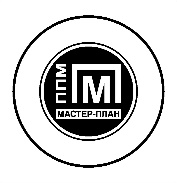 «Проектно-планировочная мастерская «Мастер-План»Книга 1. Положения о характеристиках планируемого развития территории. Положения об очередности планируемого развития территории167-18-ПП-ОЧП-К12019Общество с ограниченной ответственностью«Проектно-планировочная мастерская «Мастер-План»Книга 1. Положения о характеристиках планируемого развития территории. Положения об очередности планируемого развития территории167-18-ПП-ОЧП-К12019СодержаниеСостав документации по планировке территорииПроект планировки и проект межевания территории, расположенной в Марковском муниципальном образовании.Состав коллективав разработке проекта планировки и проекта межевания территории, расположенной в Марковском муниципальном образовании, принимали участие:Раздел 1. Каталог координат поворотных и концевых точек устанавливаемых красных линий1.1 Красные линииВ целях выделения элементов планировочной структуры территории проектирования, определения границ территорий общего пользования, границ земельных участков, на которых расположены линии электропередачи, линии связи, трубопроводы, автомобильные дороги – проектом планировки установлены красные линии.Красные линии закреплены в МСК 38, зона 4.Таблица 1.1 – Каталог координат концевых и поворотных точек красных линийРаздел 2. Положения о характеристиках и очередности планируемого развития территории, в том числе плотность и параметры застройки территории2.1 Положение о размещении объектов капитального строительства, их параметры и характеристики. Положения об очередностиТаблица 2.1 – Планируемое размещение объектов капитального строительстваТаблица 2.2– Планируемое размещение объектов капитального строительства (линейных) 1)1) Границы зон планируемого размещения дорог, улиц, проездов, линий связи, объектов инженерной и транспортной инфраструктур, проходов к водным объектам общего пользования и их береговым полосам определяются красными линиями, установленными настоящим проектом2.2 Поперечные профили улиц и дорог в красных линияхУлицы и дороги местного значения: улицы в зонах жилой застройки 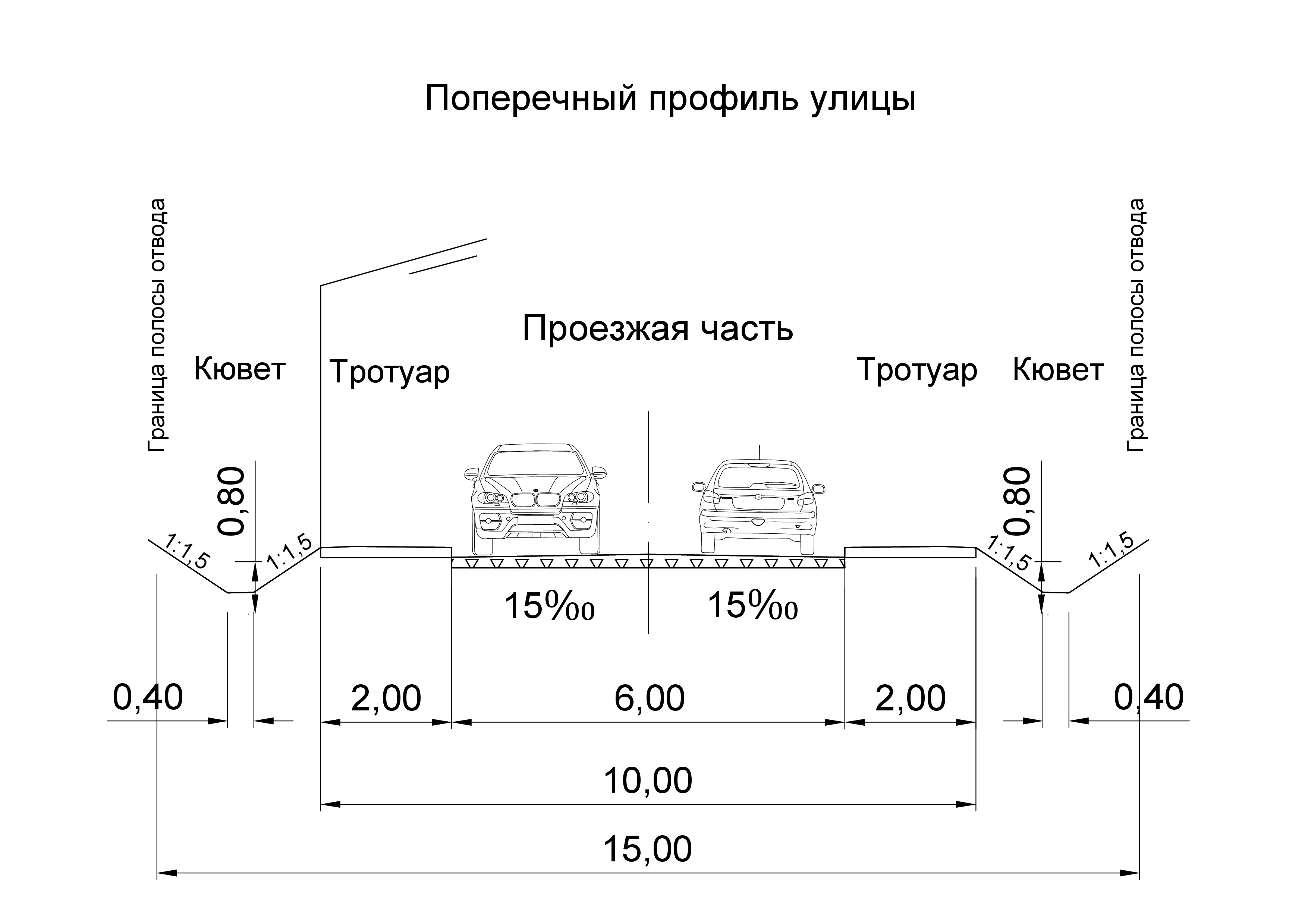  2.3 Сведения об очередности планируемого развития территорииПроектом предусматривается осуществление проектирования и строительство объектов капитального строительства на расчетный срок (до 2030 года).На расчетный срок предусматривается строительство:общеобразовательной школы на 1275 мест;дошкольного образовательного учреждения на 350 мест;объектов общественного назначения;поликлиники на 750 посещений в смену;стационара на 750 коек;станции скорой медицинской помощи на 5 постов;спортивного зала и бассейна на 1500/600 кв. м площади пола;спортивных плоскостных сооружений.Обеспечение объектами инженерной и транспортной инфраструктуры будет реализовываться в соответствии с очередностью строительства жилой застройки и социальных объектов.2.4 Показатели обеспеченности территории объектами коммунальной, транспортной, социальной инфраструктур и показатели территориальной доступности таких объектов для населенияТаблица 2.3 – Основные технико-экономические показателиРегистрационный номер в реестре № 0049-2009-1073808024850-П-52 от 11.12.2009г.Ассоциации саморегулируемой организации «Байкальское общество архитекторов и инженеров»Заказчик – Администрация Марковского муниципального образованияПроект планировки и проект межевания территории, расположенной в Марковском муниципальном образованииПроект планировки и проект межевания территории, расположенной в Марковском муниципальном образованииПроект планировки и проект межевания территории, расположенной в Марковском муниципальном образованиидокументациЯ по планировке территорииОсновная часть проекта планировкиРегистрационный номер в реестре № 0049-2009-1073808024850-П-52 от 11.12.2009г.Ассоциации саморегулируемой организации «Байкальское общество архитекторов и инженеров»Заказчик – Администрация Марковского муниципального образованияПроект планировки и проект межевания территории, расположенной в Марковском муниципальном образованииПроект планировки и проект межевания территории, расположенной в Марковском муниципальном образованииПроект планировки и проект межевания территории, расположенной в Марковском муниципальном образованиидокументациЯ по планировке территорииОсновная часть проекта планировкиГенеральный директорПротасова М.В.Управляющий проектомБашкова В.В.ОбозначениеНаименованиеНумерация167-18-ПП-ОЧП-К1-СПСостав документации по планировке территории2167-18-ПП-ОЧП-К1-СКСостав коллектива3167-18-ПП-ОЧП-К1-ТМРаздел 1. Каталог координат поворотных и концевых точек устанавливаемых красных линий41.1 Красные линии4Раздел 2. Положение о характеристиках и очередности планируемого развития территории72.1 Положение о размещении объектов капитального строительства, их параметры и характеристики. Положения об очередности72.2 Поперечные профили улиц и дорог в красных линиях92.3 Сведения об очередности планируемого развития территории102.4 Показатели обеспеченности территории объектами коммунальной, транспортной, социальной инфраструктур и показатели территориальной доступности таких объектов для населения11Номер томаОбозначениеНаименованиеКоличество страниц/ листовНомер томаОбозначениеНаименованиеКоличество страниц/ листовНомер томаОбозначениеНаименованиеКоличество страниц/ листовПроект планировки территории 1Основная часть проекта планировки167-18-ПП-ОЧП-К1Книга 1. Положения о характеристиках планируемого развития территории. Положения об очередности планируемого развития территории.10167-18-ПП-ОЧП-Ч1Чертеж 1. Чертеж планировки территории, на котором отображены красные линии, границы существующих и планируемых элементов планировочной структуры М 1:2 0001167-18-ПП-ОЧП-Ч2Чертеж 2. Чертеж планировки территории, на котором отображены границы зон планируемого размещения объектов капитального строительства М 1:2 00012Материалы по обоснованию проекта планировки территории167-18-ПП-ОМ-К2Книга 2. Обоснование положений по планировке территории58167-18-ПП-ОМ-1Схема 1. Карта (фрагмент карты) планировочной структуры территории Марковского муниципального образования с отображением границ элементов планировочной структуры М 1:250001167-18-ПП-ОМ-2Схема 2. Схема, отображающая местоположение существующих объектов капитального строительства. Схема границ зон с особыми условиями использования территории  М 1:2 0001167-18-ПП-ОМ-3Схема 3. Схема организации движения транспорта (включая транспорт общего пользования) и пешеходов. Схема организации улично-дорожной сети М 1:2 0001167-18-ПП-ОМ-4Схема 4. Варианты планировочных решений застройки территории М 1:2 0001167-18-ПП-ОМ-5Схема 5. Схема вертикальной планировки территории, инженерной подготовки и инженерной защиты территории М 1:2 0001Номер томаОбозначениеНаименованиеКоличество страниц/ листовПроект межевания территории 3Основная часть проекта межевания167-18-ПM-ОЧП-К3Книга 3. Перечень и сведения об образуемых земельных участках10167-18-ПM-ОЧП-Ч1Чертеж 1. Чертеж межевания территорииМ 1:2 0001Материалы по обоснованию проекта межевания территории167-18-ПМ-ОМ-Ч1Чертеж 1. Чертеж, на котором отображается местоположение существующих объектов капитального строительства, границы существующих земельных участков, границы зон с особыми условиями использования территории, территории объектов культурного наследия М 1:2 00014Материалы в электронном виде167-18-ПП-ПМ-Д1Диск 1. Материалы проекта – комплект текстовых материалов в формате *.doc и *.pdf, графических материалов в векторном виде в формате «Панорама. Профессиональная ГИС «Карта 2005», AutoCAD, *jpeg. 1 экз.Специалисты ООО «ППМ «Мастер-План»:Специалисты ООО «ППМ «Мастер-План»:Градостроительная частьГрадостроительная частьГенеральный директорМ.В.ПротасоваУправляющий проектомВ.В.БашковаГАПМ.В. ГорячаяРуководитель группыМ.А.ЗашкинаЭкономикаЭкономикаГлавный специалистН.В.СмирновТранспорт, инженерная подготовка территорииИнженер 3 категории	С. А. КиселевЭлектроснабжение, телефонизация, радиофикация и телевидениеВедущий инженер	Е.С. ГорячеваТранспорт, инженерная подготовка территорииИнженер 3 категории	С. А. КиселевЭлектроснабжение, телефонизация, радиофикация и телевидениеВедущий инженер	Е.С. ГорячеваИнженер Е.А.ШихалеваЭлектроснабжение, телефонизация, радиофикация и телевидениеЭлектроснабжение, телефонизация, радиофикация и телевидениеВедущий инженерЕ.С.ГорячеваВодоснабжение, водоотведение, ливневая канализацияВодоснабжение, водоотведение, ливневая канализацияИнженер 1 категорииИ.А.МарининаТеплоснабжениеТеплоснабжениеГлавный специалистП.Д.БабкинаОхрана окружающей средыОхрана окружающей средыИнженер-экологА.А.КуценкоИТМ ЧСВедущий инженерА.К. ЩемелеваСопровождение ГИС (геоинформационные системы)Сопровождение ГИС (геоинформационные системы)Кадастровый инженерЕ.Ю.ГолимбиевскаяНомер точкиКоордината ХКоордината Y1231378216,633331680,542378323,623331776,593378344,863331795,664378444,203331884,835378454,533331894,336378472,303331910,667378488,563331925,618378489,743331926,699378492,253331929,0010378500,013331936,1311378472,783331931,7312378455,653331942,1313378379,823331993,5914378338,983332021,3115378298,523332041,0516378254,003332066,0917378250,493332068,0718378215,373332083,0919378213,553332083,5520378207,783332086,4721378199,273332090,7722378190,873332096,3023378190,293332099,6924378159,523332118,8125378144,123332136,0626378137,483332147,75Номер точкиКоордината ХКоордината YКоордината Y123330377952,173332481,5631377933,173332475,2532377930,873332481,1933377928,413332487,5634377926,633332492,1535377957,103332508,8936377936,803332573,7337377934,363332594,2138377886,323332605,6139377884,773332605,9840377885,853332631,8841377886,023332636,02Зона размещения ОКСНаименование объекта капитального строительстваЭтажностьЭтажностьХарактеристика, емкость/мощностьЗначениеЗначениеВид мероприятияОчередь строительстваПлощадь (S) зоны размещения, гаПлощадь (S) зоны размещения, га12334556788Социальная инфраструктураСоциальная инфраструктураСоциальная инфраструктураСоциальная инфраструктураСоциальная инфраструктураСоциальная инфраструктураСоциальная инфраструктураСоциальная инфраструктураСоциальная инфраструктураСоциальная инфраструктураСоциальная инфраструктураАдминистративное и коммерческое назначениеАдминистративное и коммерческое назначениеАдминистративное и коммерческое назначениеАдминистративное и коммерческое назначениеАдминистративное и коммерческое назначениеАдминистративное и коммерческое назначениеАдминистративное и коммерческое назначениеАдминистративное и коммерческое назначениеАдминистративное и коммерческое назначениеАдминистративное и коммерческое назначениеАдминистративное и коммерческое назначение1Объекты общественного назначения22---ПланируемыеРасчетный срок2,22,2ОбразованиеОбразованиеОбразованиеОбразованиеОбразованиеОбразованиеОбразованиеОбразованиеОбразованиеОбразованиеОбразование5Дошкольные образовательные учреждения22350 мест--ПланируемыеРасчетный срок2,02,04Общеобразовательные школы331275 мест--ПланируемыеРасчетный срок4,84,8Физическая культура и массовый спортФизическая культура и массовый спортФизическая культура и массовый спортФизическая культура и массовый спортФизическая культура и массовый спортФизическая культура и массовый спортФизическая культура и массовый спортФизическая культура и массовый спортФизическая культура и массовый спортФизическая культура и массовый спортФизическая культура и массовый спорт2Спортивный зал и бассейн441500/600 кв. м площади пола--ПланируемыеРасчетный срок2,22,27Спортивные плоскостные сооружения-----ПланируемыеРасчетный срок0,80,8ЗдравоохранениеЗдравоохранениеЗдравоохранениеЗдравоохранениеЗдравоохранениеЗдравоохранениеЗдравоохранениеЗдравоохранениеЗдравоохранениеЗдравоохранениеЗдравоохранение3Поликлиника33750 посещений в смену--ПланируемыеРасчетный срок5,55,53Стационар33750 коек--ПланируемыеРасчетный срок5,55,53Станция скорой медицинской помощи335 постов--ПланируемыеРасчетный срок5,55,5Транспортная инфраструктураТранспортная инфраструктураТранспортная инфраструктураТранспортная инфраструктураТранспортная инфраструктураТранспортная инфраструктураТранспортная инфраструктураТранспортная инфраструктураТранспортная инфраструктураТранспортная инфраструктураТранспортная инфраструктура6Открытая наземная парковка--------0,4Благоустройство территорииБлагоустройство территорииБлагоустройство территорииБлагоустройство территорииБлагоустройство территорииБлагоустройство территорииБлагоустройство территорииБлагоустройство территорииБлагоустройство территорииБлагоустройство территорииБлагоустройство территории-Территории парков, скверов, бульваров----ПланируемыеПланируемыеРасчетный срокРасчетный срок5Инженерная инфраструктураИнженерная инфраструктураИнженерная инфраструктураИнженерная инфраструктураИнженерная инфраструктураИнженерная инфраструктураИнженерная инфраструктураИнженерная инфраструктураИнженерная инфраструктураИнженерная инфраструктураИнженерная инфраструктураЭлектроснабжениеЭлектроснабжениеЭлектроснабжениеЭлектроснабжениеЭлектроснабжениеЭлектроснабжениеЭлектроснабжениеЭлектроснабжениеЭлектроснабжениеЭлектроснабжениеЭлектроснабжение-Трансформаторная подстанция--10/0,4кВ, 2х630кВА--СтроительствоРасчетный срок---Трансформаторная подстанция--10/0,4кВ, 2х630кВА--СтроительствоРасчетный срок---Кабельные линии электропередачи--10кВ -  0,5 км--СтроительствоРасчетный срок--ВодоснабжениеВодоснабжениеВодоснабжениеВодоснабжениеВодоснабжениеВодоснабжениеВодоснабжениеВодоснабжениеВодоснабжениеВодоснабжениеВодоснабжение-Сети водоснабжения--d 225 мм, L=1700 м--Строительство---ВодоотведениеВодоотведениеВодоотведениеВодоотведениеВодоотведениеВодоотведениеВодоотведениеВодоотведениеВодоотведениеВодоотведениеВодоотведение-Сеть хозяйственно-бытовой канализации,--d 300 мм, L=160 м--Ликвидация----Сеть хозяйственно-бытовой канализации,--d 300 мм, L=314 м--Строительство----Тепловые сети2d 300 мм, L= 313 м     --Строительство---Элемент планировочной стр-рыНаименование объекта капитального строительстваВид мероприятияОчередностьЗначениеТип покрытияШирина улиц и дорог в красных линиях, мПротяженность, км123 45678УДСУлицы и дороги местного значенияПланируемыеРасчетный срокМестноеа/б150,24ПоказателиЕдиницаизмеренияСовременное состояние2018 г.По проекту2030 г.1 Территория1.1 Площадь проектируемой территории - всегога24,724,7в т. ч. территории жилых зонга--из них среднеэтажные жилые дома га--                        многоэтажные жилые домага--в т. ч. территории объектов социальной инфраструктурыга-14,5          рекреационных зонга24,28,0          зон инженерной и транспортной инфраструктурыга0,52,2          зон сельскохозяйственного использованияга--иных зонга--2 Население-2.1 Численность населениятыс. чел.--3 Жилищный фонд3.1 Общая площадь жилых домовтыс. м2 общей площади--4 Объекты социального и культурно-бытового обслуживания4.1 Дошкольные образовательные учреждения место-3504.2 Общеобразовательные школы место1 2754.3 Стационары койка7504.4 Поликлиники посещение в смену-7504.5 Станции скорой помощипост-54.6 Спортивные залым2 площади пола-15004.7 Плавательные бассейным2 зеркала воды-6004.8 Плоскостные спортивные сооружения4.8 Плоскостные спортивные сооруженияга-5 Транспортная инфраструктура5.1 Протяженность улично-дорожной сети - всегокмкм3,31улицы и проезды местного значениякмкм3,316 Инженерное оборудование и благоустройство территории6.1 Водопотребление - всеготыс. м3/сутки-0,4956.2 Водоотведение - всегото же-0,3736.3 ЭлектропотреблениеМВт-ч/год-10 5826.4 Общее потребление тепла на отопление, вентиляцию, горячее водоснабжение проектируемой застройкитыс. Гкал/год6.5 Количество твердых бытовых отходовтыс. м3/сут.-27,0937 Охрана окружающей среды7.1 Озеленение санитарно-защитных зонга--7.2 Уровень загрязнения атмосферного воздуха% ПДК0,00,07.3 Территории, требующие проведения специальных мероприятий по охране окружающей средыга--